Szanowni Państwo,      Badanie ankietowe jest anonimowe, prowadzone w celu poznania Państwa opinii na temat problemów występujących na obszarze rewitalizacji wyznaczonym Uchwałą nr XXIV/355/17 Rady Miejskiej w Polkowicach z dnia 24 listopada 2017 r. w sprawie obszaru zdegradowanego i obszaru rewitalizacji gminy Polkowice.Państwa ocena umożliwi jak najlepszy dobór działań w zakresie kompleksowej i zintegrowanej rewitalizacji. Ankieta jest anonimowaRewitalizacja jest procesem zmierzającym do wyprowadzenia ze stanu kryzysowego obszarów zdegradowanych, prowadzonym w sposób kompleksowy, poprzez zintegrowane działania na rzecz lokalnej społeczności, przestrzeni i gospodarki. Obszar zdegradowany to obszar gminy znajdujący się w stanie kryzysowym z powodu koncentracji negatywnych zjawisk społecznych i występowania na nim ponadto co najmniej jednego negatywnego zjawiska ze sfery gospodarczej, środowiskowej, przestrzenno-funkcjonalnej lub technicznej, mającego w stosunku do nich charakter uzupełniający.Część I. Metryczka - charakterystyka Osoby Ankietowanej1. Na której ulicy Pani/Pan mieszka/pracuje/uczy się:Zaznacz tylko jedną odpowiedź2. Płeć:Zaznacz tylko jedną odpowiedź3. Proszę podać wiek:Zaznacz tylko jedną odpowiedź4. WykształcenieZaznacz tylko jedną odpowiedź5. Status zawodowyZaznacz tylko jedną odpowiedźCzęść II . Ocena jakości życia w poszczególnych obszarach6. Prosimy wskazać  które ze zjawisk dotyczy, w Pani/Pana opinii, obszaru rewitalizowanego1.Czy  obszar jest ubogi  (dużo osób ubogich  o niskim statusie społecznym, bezrobotnych)?Zaznacz tylko jedną odpowiedź7. Czy obszar jest niebezpieczny (istniejące poczucie niebezpieczeństwa związane np. z przestępczością)?Zaznacz tylko jedną odpowiedź8. Czy obszar jest zaniedbany (zniszczony, zdewastowany, brakuje poczucia potrzeby dbania o części wspólne)?Zaznacz tylko jedną odpowiedź9. Czy obszar jest nieprzyjazny społecznie   (brak przedszkoli, szkół, słaba infrastruktura społeczna)?Zaznacz tylko jedną odpowiedź10. Proszę ocenić poziom występowania (natężenia) poszczególnych problemówSTREFA SPOŁECZNA Czy na obszarze objętym rewitalizacją występuje:W każdym wierszu zaznacz tylko jedną odpowiedź11. Udzielając odpowiedzi na poniższe pytania, proszę dokonać oceny infrastruktury na obszarze rewitalizowanymSFERA PRZESTRZENNA /TECHNICZNA/ ŚRODOWISKOWA Jak ocenia Pani/Pan:Zaznacz dowolną ilość odpowiedzi12. Czy w Pani/Pan otoczeniu mieszka więcej osób...Zaznacz tylko jedną odpowiedź13. Czy w ostatnich 3 latach na obszarze rewitalizowanym były organizowane wydarzenia kulturalne?Zaznacz tylko jedną odpowiedź14. Czy w ostatnich 3 latach Pani/Pan (lub ktoś znajomy) uczestniczył(a) w wydarzeniu kulturalnym zorganizowanym na obszarze rewitalizowanym?Zaznacz tylko jedną odpowiedź15. Czy zna Pani/Pan organizację pozarządową (tj. stowarzyszanie, fundacje np. Caritas) działającą na obszarze rewitalizowanym? (lub na rzecz obszaru)?Zaznacz tylko jedną odpowiedź16. Czy zna, Pan/ Pani osobę, która w ostatnich 3 latach znalazła pracę na obszarze rewitalizowanym?Zaznacz tylko jedną odpowiedź17. Czy zna, Pan/ Pani osobę, którą w ostatnich 3 latach założyła firmę na obszarze rewitalizowanym?Zaznacz tylko jedną odpowiedź18. Czy na obszarze objętym rewitalizacją jest wystarczająca ilość ścieżek rowerowych?Zaznacz tylko jedną odpowiedź19. Czy na obszarze objętym rewitalizacją jest wystarczająca ilość i dostępność miejsc parkingowych?Zaznacz tylko jedną odpowiedź20. Czy na obszarze zauważalne są działania proekologiczne (segregacja śmieci, dbałość o czystość itp.)?Zaznacz tylko jedną odpowiedź21. Czy łatwo dotrzeć na obszar objęty rewitalizacją  komunikacją publiczną /zbiorową ?Zaznacz tylko jedną odpowiedźCzęść III. Sposoby rewitalizacji obszaru22. Prosimy o wskazanie możliwych kierunków rozwiązania problemów, które były wskazane we wcześniejszych częściach ankiety.Można dokonać wyboru kilku opcji.Zaznacz kilka odpowiedzi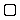 Dąbrowa,Tarnówek,ul. Krokusowa,ul. Chocianowska (nr 29 – 33),ul. Głogowska,ul. Kominka,ul. Jana Skrzetuskiego,ul. Andrzeja Kmicica,ul. Spółdzielcza,ul. Michała Wołodyjowskiego,ul. Krótka, Ratowników,ul. 11 Lutegoul. 3-go Majaul. Henryka Dąbrowskiego,ul. Kasztanowa,ul. Brzozowa,ul. Henryka Sucharskiego,ul. Akacjowa,ul. Klonowa,ul. Wojska Polskiego,ul. Harcerska,ul. Andrzeja Małkowskiego,ul. Młodych,ul. Szarych Szeregów,ul. Kamila Baczyńskiego,ul. Janusza Korczaka,ul. Janusza Kusocińskiego,ul. Miłosnainnekobietamężczyzna≤ 18 lat19 – 30 lat31 – 45 lat46 – 65 lat≥ 65wyżsześrednie i policealnezasadnicze zawodowegimnazjalnepodstawowebrak wykształceniauczeń/studentpracujący zawodowoprowadzący działalność gospodarcząbezrobotnyemeryt/rencistarolnikTakNieTakNieTakNieTakNiejest uciążliwejest zauważalnewystępuje sporadycznienie występujeubóstwo?zjawisko uzależnień (od alkoholu, narkotyków)?zjawisko bezrobocia?przestępczość?niedostateczniedostateczniedobrzebardzo dobrzestan dróg ?dostępność placów zabaw?dostępność terenów zielonych (parki, skwery)?dostępność obiektów sportowych ?dostosowanie  infrastruktury do potrzeb osób starszych, osób niepełnosprawnych ?stan budynków mieszkalnych ?czystość powietrza ?uczących siępracującychemerytów/rencistówTak (przejdź do pytania 14)Nie (przejdź do pytania 15)Nie pamiętam (przejdź do pytania 15)TakNieNie pamiętamTakNieTakNieTakNieTakNieTakNieTakNieŚrednioTakNieśredniostworzenie nowych miejsc pracystworzenie inkubatora przedsiębiorczościzwiększenie oferty kulturalnej (więcej inicjatyw w obrębie kultury)zwiększenie oferty sportowej (większa dostępność do obiektów sportowych takich jak boiska, basen, sale gimnastyczne)bardziej zintegrowane działania w zakresie aktywizacji osób bezrobotnych (np. inicjatywy obejmujące kilka rozwiązań: znalezienie pracy, opieka nad rodziną, profilaktyka przeciw uzależnieniom  itd.)wprowadzenie różnych inicjatyw obywatelskich mających  na celu współpracę policji/straży miejskiej z mieszkańcamipoprawa stanu technicznego budynków mieszkalnychinstalacja systemów bezpieczeństwa (np. monitoring uliczny, monitoring w komunikacji miejskiej, nowoczesne systemy informowania)wdrożenie inicjatyw społecznych (oddolnych) mających na celu wspólne spędzanie czasuinwestycje w infrastrukturę związaną ze spędzaniem czasu wolnego (parki, skwery, place zabaw)przeprowadzenie kampanii społecznej związanej z edukacją obywatelskąinwestycje w budowę/rozbudowę nowych przedszkoli, żłobkówinwestycje w budowę/rozbudowę nowych szkółdostosowanie infrastruktury do potrzeb osób niepełnosprawnych (podjazdy, miejsca parkingowe, windy)zwiększenie dostępności do obiektów typu: place zabaw, place sportowe typu "aktywny senior", świetlice osiedlowe, biblioteki itp.budowa ścieżek rowerowychbudowa i zwiększenie ilości miejsc parkingowychrozbudowa i poprawa bezpieczeństwa drógbudowa chodnikówInne jakie?............................:  _ _ _ _ _ _ _ _ _ _ _ _ _ _ _ _ _ _ _ _ _ _ _ _ _ _ _ _ 